КЕЙС СБОРКА СХЕМЫ «СВОЙ-ЧУЖОЙ»Задача: Необходимо собрать электрическую схему «свой - чужой» по принципиальной схеме.Оборудование и расходный материал (по пунктам):UNITRAIN INTERFACE - ИЗМЕРИТЕЛЬНО-УПРАВЛЯЮЩИЙ ИНТЕРФЕЙС В КОМПЛЕКТЕ С ВИРТУАЛЬНЫМИ ИНСТРУМЕНТАМИ (BASIC VI)держатель третья рука;РАБОЧАЯ ПЛАТФОРМА ELOTRAIN 2 ММ;НАБОР КАБЕЛЕЙ И ШТЕККЕРОВ ELOTRAIN ЭЛЕКТРОТЕХНИКА/ЭЛЕКТРОНИКА;2 транзистора (BC-537);светодиод красный;светодиод зеленый;2 конденсатора 10 мкФ;2 резистора 200 Ом;2 резистора 10 кОм;Рабочие материалы для учащихся:Принципиальная схема «свой-чужой»:Ход занятия: Провести технику безопасности:В научно-исследовательском центре каждый сотрудник проходит технику безопасности перед работой в лаборатории аддитивных технологий. Техника безопасности: (требует ответа можно-нельзя, да-нет)Трогать открытые элементы контактовВключать рабочую платформу самостоятельноКабели и штекеры должны подключатся к рабочей станции, когда та не включена в сетьПроверять схему без лаборанта  Рассказать учащимся откуда брать компонентыПоказать возможности подключения отдельных элементов и их соединенияПодготовка учащимися своего рабочего местаПодробно разобрать принципиальную схемуНайти все компоненты цепиСборка схемы по ходу токаПроверка работоспособности принципиальной схемыОбсуждение о доработки схемыЧек лист:1. Организация рабочего места и техника безопасности при выполнении работы – 5 баллов. 2. Оценка процесса решения задачи, включая владение практическими навыками (баллы суммируются) – 25 баллов максимум: подготовка оборудования для проведения работы – до 7 баллов; подбор компонентов – до 5 баллов; знание номиналов компонентов цепи – до 5 баллов;умение правильной сборки цепи – до 8 баллов;3. Умение доработки цепи – 5 балловМаксимум – 35 балловФото кейса: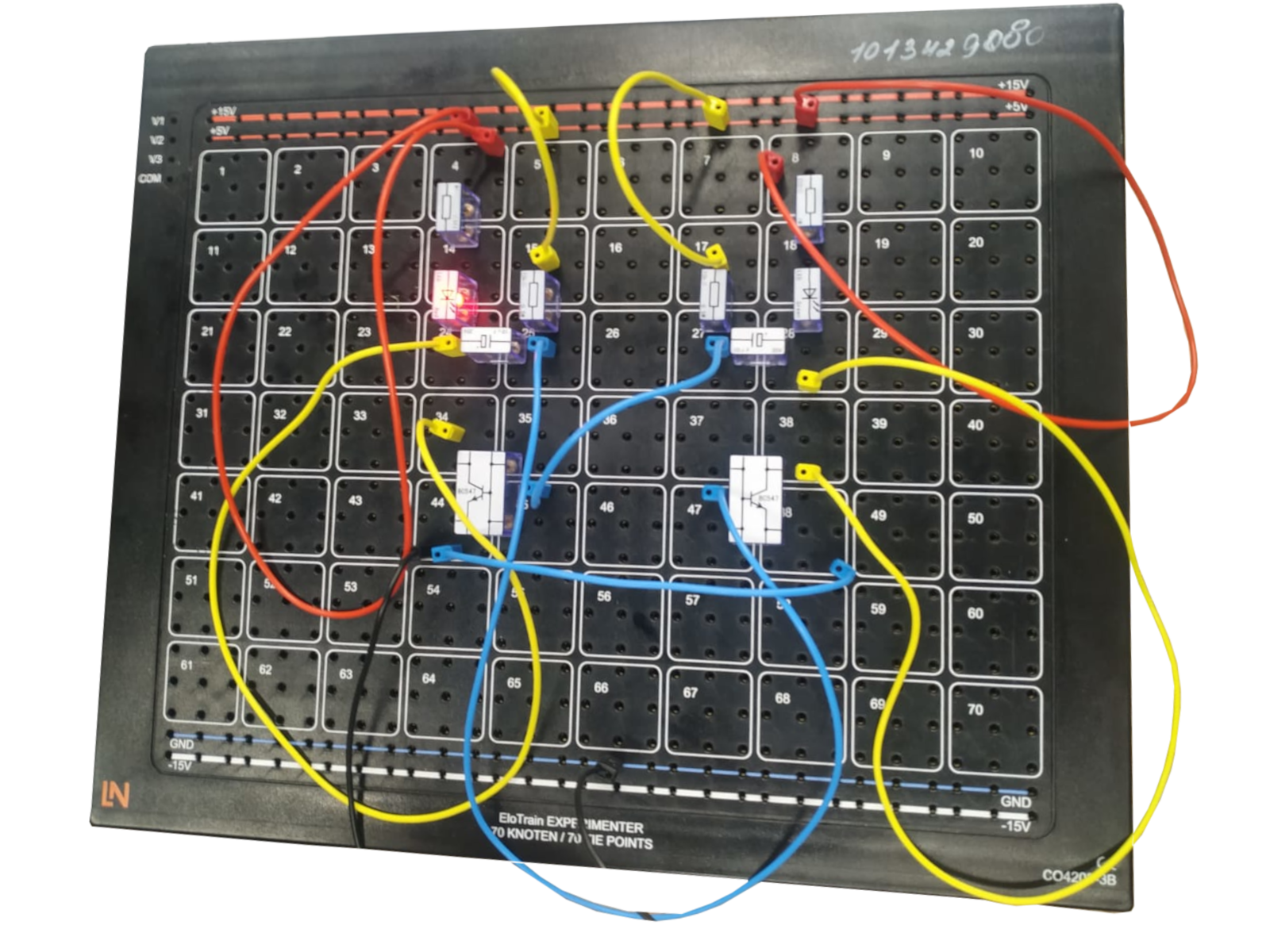 Задания повышенного уровня:Не указывать на схеме номинал элементов, дать произвести учащимся расчет самостоятельноДать учащимся дополнительное задание прозвонить схему мультиметромДобавить в цепь ещё 2 светодиода.